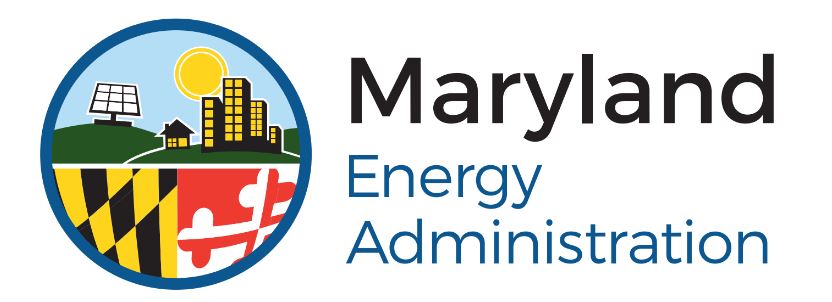 Energy Savings Estimation Assistance Request WorksheetGeneral InformationExisting ConditionsProposed Efficient Conditions1Name:2Contact information where you can be reached if we have any questions (e.g., phone number or email address)3Agricultural business/building type4Brief description of proposed energy efficiency project1What is the existing process, system, or equipment being replaced or retrofitted (i.e., function, quantity, make and model number, capacity/size, efficiency, and age)?2What is the operating schedule and conditions of that process, system, or equipment (i.e., How often does the equipment or system operate? Does the system typically operate at full, partial, or lightly loaded conditions?)?3What is the measured or estimated annual energy consumption for each fuel type used?4For each fuel type, what is the average cost paid (e.g., $/kWh, $/gallon)?1What is the efficient process, system, or equipment (i.e., function why and how it saves energy, quantity, make and model number, capacity/size, and efficiency)?2What is the operating schedule and conditions of that process, system, or equipment? Is it the same or will it differ from the current usage?3What is the estimated energy consumption for each fuel type used?4What is the project estimated to cost (for renovation indicate total project costs (including installation costs and labor); for new construction use incremental costs (difference in cost between standard and more efficient option)?